recommendationsFor members of the Performance and Resources Board to note the contents of the reportSummaryFollowing a business case in June 2016, Essex County Fire and Rescue undertook a procurement process to select a replacement HR, Payroll and Learning Management Solution. The process through to implementation was overseen by the HR & OD Business Solution (HOBS) Project. Following the ‘go-live’ in January of this year, this report is a closure report which will be used to inform a ‘lessons learnt’ review of the project process.BACKGROUNDThe Service had identified a business need to replace its HOBS system due to incurring significant costs in the running of the then current system, and a number issues which were directly impacting on the end user. Carval, who were subsequently taken over by Civica, were awarded the contract. Key challenges to the project have been timescales, with there being delays to the ‘go-live’ and a number of pay queries needing to be dealt with in the first two months.GOVERNANCEThe project was run in accordance with the Service’s project management procedures, and monitored by the Change Board.Benefits and Risk ImplicationsAre set out within the report.FINANCIAL IMPLICATIONsFurther detail is within the report, but in essence the Project was delivered within a 5% tolerance of the overall budget of £600,000.Equality and Diversity Implications	None specific to this report.Workforce Engagement	Training was carried out throughout the Service, the main negative impact on the workforce has been due to the pay challenges in the first two months following ‘go-live’.Legal ImplicationsAny legal compliance (i.e. Data Protection) elements are dealt with within the attached report.HEALTH AND SAFETY IMPLICATIONSNone specific to this report.Meeting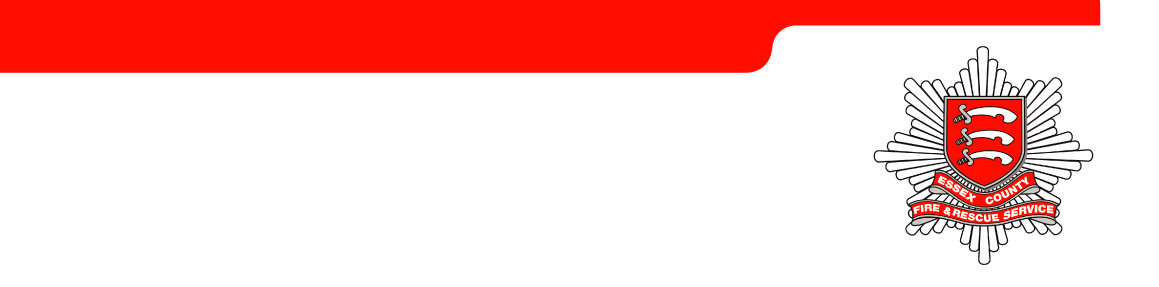 Performance and Resources BoardAgenda ItemMeeting Date29 April 2019Report NumberReport Author:Dena Morrison, HOBS Project ManagerPeter Morath, People Systems Programme ManagerDena Morrison, HOBS Project ManagerPeter Morath, People Systems Programme ManagerDena Morrison, HOBS Project ManagerPeter Morath, People Systems Programme ManagerPresented ByMatt Furber, Assistant Chief Fire Officer, IRMP and Service ImprovementMatt Furber, Assistant Chief Fire Officer, IRMP and Service ImprovementMatt Furber, Assistant Chief Fire Officer, IRMP and Service ImprovementSubjectHOBS Project – Closure ReportHOBS Project – Closure ReportHOBS Project – Closure ReportType of Report:Closure ReportClosure ReportClosure Report